Vänsterpartiet Västra Götalandsregionen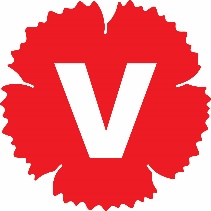 2021-10-06RegionfullmäktigeMotion om grön betong och utfasad betongVi i Vänsterpartiet vill att Västfastigheter efterfrågar mer klimatanpassad, grön betong i Västra Götalandsregionens kommande bygg- och anläggningsprojekt och även fasar ut betong mot mer ekologiskt hållbara material. Västra Götalandsregionen är genom Västfastigheter en av regionens största fastighetsförvaltare och upphandlare av ny- och ombyggnationer. Västfastigheter är också en samhällsaktör som visar vägen för andra och påverkar genom sitt sätt att agera. När en stor aktör visar sina preferenser vid upphandlingar kommer byggbranschen att vara lyhörd. Vid några byggen, Axevalla och Högsbo sjukhus, har Västfastigheter efterfrågat att betong ska vara klimatanpassad, då man skrivit förfrågningsunderlag. Så Västfastigheter är på gång, men ställer idag inga generella krav på klimatanpassad/klimatförbättrad betong för sina bygg- och anläggningsprojekt.Det finns olika typer och kvaliteter av klimatanpassad/klimatförbättrad ”grön” betong. Graden av klimatreducering är olika för olika typer och kan variera allt mellan 10 och 50% reducering av koldioxidutsläpp.  Kvaliteten på de olika typerna fungerar olika bra för olika miljöer.Utfasningen av all betong måste ökas och reella mål sättas för att detta kan ske i närtid. Framställningen av betong är oerhört resurskrävande och ger stora utsläpp av koldioxid. Idag står byggindustrin för cirka 19 % av de totala utsläppen av koldioxid i Sverige, Västfastigheters arbete på området har rätt inriktning, men behöver få högre prioritet. Inte minst har ICPPs klimatrapport i augusti 2021 inskärpt vikten av ett mer aktivt arbete med att alla drar sitt strå till stacken för att minska koldioxidutsläppen. Turerna kring Cementa på Gotland och byggbranschens sårbarhet har visat tydligt på behovet av omställning, nya produktionsmetoder och nya material.Det finns andra sätt att fasa ut betong, till exempel att bygga mer i trä, och en övergång till fossilfritt stål kommer också att krävas i framtiden. Att använda grön betong minskar avtrycket på miljön och slagg och restprodukter från industrin kan användas.Regionfullmäktige föreslås beslut att- Fastighetsnämnden får i uppdrag att skyndsamt utarbeta en plan för att efterfråga ”grön” betong på minst 50% av betongbehovet och att planera för att på sikt byta ut all slags betong mot mer ekologiskt hållbara material.  Evalena ÖmanCarina Örgård( som repr MN resp RS?)  